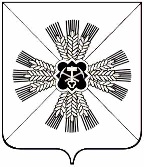 КЕМЕРОВСКАЯ ОБЛАСТЬАДМИНИСТРАЦИЯ ПРОМЫШЛЕННОВСКОГО МУНИЦИПАЛЬНОГО РАЙОНАПОСТАНОВЛЕНИЕот «30»декабря №2213-Ппгт. ПромышленнаяО внесении изменений в постановлениеадминистрации Промышленновского муниципального районаот 30.09.2014 № 2530-П «Об утверждении муниципальной программы «Управление муниципальными финансами Промышленновского района» на 2015-2017 годы (в редакции постановлений от 26.02.2015 № 326-П, от 11.06.2015 № 785-П, от 01.09.2015 № 976-П)В соответствии с постановлением администрации Промышленновского муниципального района от 28.09.2015 № 1068-П «Об утверждении порядка разработки, реализации и оценки эффективности муниципальных программ, реализуемых за счет средств районного бюджета»:1. Внести в муниципальную программу «Управление муниципальными финансами Промышленновского района» на 2015-2017 годы, утвержденную постановлением администрации  Промышленновского муниципального района от 30.09.2014  № 2530-П      (далее – Программа) следующие изменения:1.1. в паспорте  Программы в графе «объем бюджетных ассигнований на реализацию Программы»  цифру «68089,1» заменить цифрой «67703,9», в том числе 2015 год в графе «Всего» цифру «52274,1» заменить цифрой «51888,9», в графе «районный бюджет» цифру «47130,1» заменить цифрой «46744,9».1.2.  раздел 5 «Ресурсное обеспечение Программы»  изложить в новой редакции:«5. Ресурсное обеспечение реализации Программы».3. Контроль за исполнением настоящего постановления возложить на заместителя главы Промышленновского муниципального района  О.А. Игину.4. Настоящее постановление вступает в силу со дня подписания и подлежит размещению на сайте администрации Промышленновского муниципального района.ГлаваПромышленновского муниципального района                          Д.П. ИльинИсп. Г.В. АнохинаТел 74414Наименование Программы,мероприятияИсточникфинансированияОбъем финансовых ресурсов, тыс.руб.Объем финансовых ресурсов, тыс.руб.Объем финансовых ресурсов, тыс.руб.Наименование Программы,мероприятияИсточникфинансированияна 2015 годна 2016 годна 2017 год12345Муниципальная программа «Управление муниципальными финансами Промышленновского района» на 2015-2017 годыВсего51888,97934,07881,0Муниципальная программа «Управление муниципальными финансами Промышленновского района» на 2015-2017 годырайонный бюджет46744,95716,05713,0Муниципальная программа «Управление муниципальными финансами Промышленновского района» на 2015-2017 годыиные не запрещенные законодательством источники:5144,02218,02168,0Муниципальная программа «Управление муниципальными финансами Промышленновского района» на 2015-2017 годыфедеральный бюджетМуниципальная программа «Управление муниципальными финансами Промышленновского района» на 2015-2017 годыобластной бюджет5144,02218,02168,0Муниципальная программа «Управление муниципальными финансами Промышленновского района» на 2015-2017 годысредства бюджетов государственных внебюджетных фондовМуниципальная программа «Управление муниципальными финансами Промышленновского района» на 2015-2017 годысредства юридических и физических лицМероприятие 1.2.1. Выравнивание бюджетной обеспеченности поселений Всего46430,15667,05667,0Мероприятие 1.2.1. Выравнивание бюджетной обеспеченности поселений районный бюджет46430,15667,05667,0Мероприятие 1.2.1. Выравнивание бюджетной обеспеченности поселений иные не запрещенные законодательством источники:Мероприятие 1.2.1. Выравнивание бюджетной обеспеченности поселений федеральный бюджетМероприятие 1.2.1. Выравнивание бюджетной обеспеченности поселений областной бюджетМероприятие 1.2.1. Выравнивание бюджетной обеспеченности поселений средства бюджетов государственных внебюджетных фондовМероприятие 1.2.1. Выравнивание бюджетной обеспеченности поселений средства юридических и физических лицМероприятие 1.2.2.  Осуществление органами местного самоуправления муниципальных районов полномочий органов государственной власти Кемеровской области по расчету и предоставлению дотаций бюджетам поселений за счет средств областного бюджета.Всего5144,02218,02168,0Мероприятие 1.2.2.  Осуществление органами местного самоуправления муниципальных районов полномочий органов государственной власти Кемеровской области по расчету и предоставлению дотаций бюджетам поселений за счет средств областного бюджета.районный бюджетМероприятие 1.2.2.  Осуществление органами местного самоуправления муниципальных районов полномочий органов государственной власти Кемеровской области по расчету и предоставлению дотаций бюджетам поселений за счет средств областного бюджета.иные не запрещенные законодательством источники:5144,02218,02168,0Мероприятие 1.2.2.  Осуществление органами местного самоуправления муниципальных районов полномочий органов государственной власти Кемеровской области по расчету и предоставлению дотаций бюджетам поселений за счет средств областного бюджета.федеральный бюджетМероприятие 1.2.2.  Осуществление органами местного самоуправления муниципальных районов полномочий органов государственной власти Кемеровской области по расчету и предоставлению дотаций бюджетам поселений за счет средств областного бюджета.областной бюджет5144,02218,02168,0Мероприятие 1.2.2.  Осуществление органами местного самоуправления муниципальных районов полномочий органов государственной власти Кемеровской области по расчету и предоставлению дотаций бюджетам поселений за счет средств областного бюджета.средства бюджетов государственных внебюджетных фондовМероприятие 1.2.2.  Осуществление органами местного самоуправления муниципальных районов полномочий органов государственной власти Кемеровской области по расчету и предоставлению дотаций бюджетам поселений за счет средств областного бюджета.средства юридических и физических лицМероприятие 3.2.1. Процентные платежи по муниципальному долгу Промышленновского районаВсего314,849,046,0Мероприятие 3.2.1. Процентные платежи по муниципальному долгу Промышленновского районарайонный бюджет314,849,046,0Мероприятие 3.2.1. Процентные платежи по муниципальному долгу Промышленновского районаиные не запрещенные законодательством источники:Мероприятие 3.2.1. Процентные платежи по муниципальному долгу Промышленновского районафедеральный бюджетМероприятие 3.2.1. Процентные платежи по муниципальному долгу Промышленновского районаобластной бюджетМероприятие 3.2.1. Процентные платежи по муниципальному долгу Промышленновского районасредства бюджетов государственных внебюджетных фондовМероприятие 3.2.1. Процентные платежи по муниципальному долгу Промышленновского районасредства юридических и физических лиц